Country Report Guideline (Text)The report is structured to allow the secretariat to capture the Progress of each NMHSs against the National Priority Actions of the 11 Pacific Key Outcomes (PKO's) of the Pacific Islands Meteorological Strategy (PIMS) 2017-2026 which will be reviewed at this meeting. This report will contribute to;monitoring the progress of each NMSHs against the implementation of the PIMSinform the Work Program of the Pacific Met Desk Partnership (PMDP)identify gaps and needs some of which will be packaged for projects and presented  to the Donors and PartnersThe draft of the Country Report is expected to be submitted by Heads of each NMHSs to the Pacific Met Desk Partnership by 26July 2019 to assist in its planning as highlighted above.  The Head of the NMHS can delegate the compilation of this report to their staff. Provide diagrams, photos and other materials that will be useful for measuring or comparing the progress of the NMHS from 2017 to 2019.Information in this report will be made available on request by donors and partners unless indicated otherwise by the NMHSs directors.The Pacific Key Outcomes (PKO's) which are priority activities of the Pacific Islands Meteorological Service (PIMS) are outlined below:PACIFIC KEY OUTCOME (PKO) 1: Improved meteorological services for air navigationPACIFIC KEY OUTCOME (PKO) 2: Improved Marine weather services and establishment of ocean servicesPACIFIC KEY OUTCOME (PKO) 3: Improved Public weather servicesPACIFIC KEY OUTCOME (PKO) 4: Strengthened NHMS capacity to implement Multi-Hazard Early Warning Systems (MHEWS) for tropical cyclones, coastal inundation and tsunamisPACIFIC KEY OUTCOME (PKO) 5: NHMS contribution to climate change activitiesPACIFIC KEY OUTCOME (PKO) 6: Improved climate information and prediction services through the implementation of the Pacific Roadmap for Strengthened Climate ServicesPACIFIC KEY OUTCOME (PKO) 7: Strengthen collaboration between meteorological and hydrological services to better manage water resources and reduce the impact of water related hazardsPACIFIC KEY OUTCOME (PKO) 8: Integrated observing and communication systemsPACIFIC KEY OUTCOME (PKO) 9: NMHS institutional strengthening and capacity developmentPACIFIC KEY OUTCOME (PKO) 10: Support to NMHSs is coordinatedPACIFIC KEY OUTCOME (PKO) 11: PMC is an efficient and effective body1.0 SummaryPapua New Guinea National Weather Service (PNGNWS) made significant improvements in human capacity Building activities amidst declining Meteorological service infrastructure during 2017-2019. In all there were more than 28 activities pertaining to the 11 Pacific key outcomes.Amongst the major milestones was the 1. Certification of the NWS by the PNG Civil Aviation Safety Authority (CASA) under rule part 174 of the civil aviation rules. NWS was part of the PNG civil aviation system which was one of nine(9) countries that were recognized and awarded the International Civil Aviation Organization(ICAO) president’s Certificate for making huge progress  or taking enormous strides in the conduct of civil aviation work  in terms of efficiency and safety globally. 2. Establishment of the Multi-hazard early warning centre (MHEWC), which set the foundation for cost effective early warning systems for multi-hazards and multi climate sensitive-sectors providing them quality, timely and fit for purpose information and early warning services  3. Re-structure of the NWS under the Department of Transport resulting in an anticipated   strengthened Information & Communications Technology (ICT) Branch crucial for real progress in a technology competitive era and 4. The recruitment of thirty six (36) cadets potentially filling gaps of staff shortages and setting realistic foundation for effective implementation of the soon to be launched  PNGNWS Strategic Plan scheduled for October, 2019; 5. The delivery of the BIP-MT training to all the 36 recruited trainees. Regardless of speciality highlights PNG’s seriousness in forging our relevance and the new attitude we wish to employ going forward.The development partners including DFAT, USAID, UNDP, WMO, NIWA, UNESCAP continued to be the major source of resource mobilization in most of the activities during 2017-2019.Going forward, further activities are planned and scheduled for completion during 2019-2020 again owing to donor and development partner support. These include the final incorporation of PNG Remote sensing limited AWS network into the PNGNWS network that will improve our dat coverage making spatial impact risk based forecasting on most timescales a reality.Among the major challenges include the desperate need to revitalize 1.Observational infrastructure and 2. Implementation of the Strategic Plan set of activities . The Strategic plan provides the pathway over the next four (4) years 2019-2023 to address key weaknesses in National Weather Service.Great Appreciation is expressed to the PMC, SPREP and development partners and Donors for their assistance in our work during 2017-2021 as we look forward to continued assistance.2.0 Background Information2.1 Institutional SetupThe PNG National weather service is still positioned as a division of the Ministry of Transport and Infrastructure which has a Minister and lead by the Secretary of the Department supported by three deputy secretaries one of which is responsible for the National Weather Service as Deputy Secretary-Service Delivery. The director of the NWS heads the NWS reporting to the Deputy Secretary-service delivery. The director has four(4) assistant directors being a. Assistant Director-Forecasting & Warning; Assistant Director-Climate and special services; Assistant Director-Facilities and d.Assistant Director-Quality Assuarance. 2.2 StaffingPapua New Guinea National Weather Service made significant progress in the area of human resources during 2017-2019. Up to 36 cadets were recruited earmarked to be Meteorological technicians, Operational Meteorologists, Climatologists, Information and Communication Technology and Ocean services specialists.  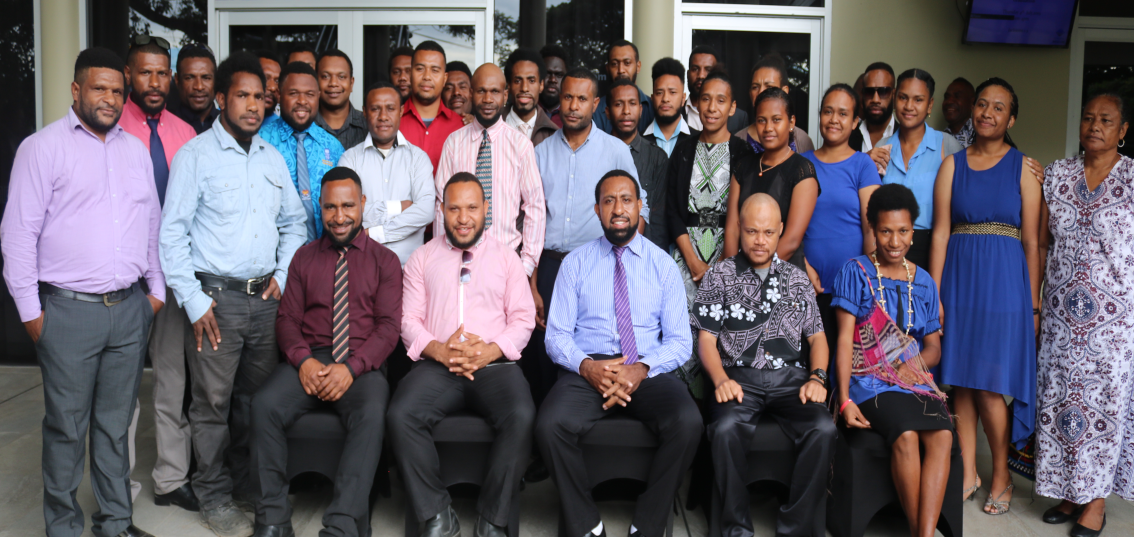 2.3 Finance[In the PMC-3 in 2015, we have been able to show that the total investment in the region on meteorology per annum is around USD20 million with 80% supporting staff personal. The secretariat would like continue monitoring this investment. This section can be kept confidential. It should be described as an UPDATE on the financial status of the NMHSs and also highlighting other external financial support. They can be summarized in the table below;][You can also highlight some of the key issues in finance that needs to be addressed to contribute to the improvement of your operations under section 4 of the report]2.3.1 Projects supporting the NMHSs[This will contribute to agenda 28.7 on the mapping of projects in the region. Provide a list of the number of projects available to each NMHSs3.0 Progress of the NMHS3.1. UPDATE on Achievements of the NMHS from 2017-2019[This can reflect new activities, programs, services implemented by the NMHSs. Under each of the activities, indicate which PKO(s) this activity has achieved. One Activity can contribute to more than 1 PKO]3.1.1 Various Trainings undertaken by NMHS3.2. Proposed Activities to be carried out in the Future (2019-2020)There are various activities planned for the next two years 2019-2021 3.2.3 Proposed Training Activities 2019-20213.3   Contributions from Aid PartnersVarious donors and development partners contributed towards capacity building activities in PNG national weather service during 2017-2019 and are expected to continue during 2019-2021.The respective activities are summarized as follows.4.0. Gaps and Future Needs that would Improve the National Meteorological and Hydrological ServicesThe gaps within PNG NWS that require resources to close are as follows: 1) adequate networks to monitor Meteorological parameters; 2) a robust communication system for data transmission, dissemination of forecasts and sharing of information; 3) high speed computing system for data assimilation and numerical weather prediction; 4) human resources equipped with appropriate training and skills; and 5) close interaction with users of weather and climate information. 6. Further specialized forecasting skills to detect and predict severe  weather phenomena also requires closer collaboration among NMHS in the region for enhanced data sharing through the Global Telecommunication System of the World Meteorological Organization (WMO). 7. Further specialized training including in delivery of climate change services under different scenarios but especially the rapidly warming climate scenario. Contact of the [country] NMSAlternate ContactContactName: Samuel MaihaDivision Title: DirectorAddress: National Weather ServiceP O Box 1240, BOROKO, N.C.DE-mail:samuelmaiha25@gmail.comWork Tel:+675 3112385Mobile:+675 79806925Fax:+675 32555 44Name: Kasis Inape/Jimmy GomogaDivision Title: Assistant DirectorAddress: National Weather Service, P.O. Box 1240, Boroko, NCD, Papua New Guinea.Email:kinape70@gmail.com/Jgomoga@gmail.comWork Tel: 675 3252788Mobile:675 71796644Fax:675 3255544GovernanceDescriptionMET LEGISLATION: Update on whether or not your country have a stand-alone Meteorology Act or equivalent in place.It is understood that the current legislation is appropriate for the establishment of the stand alone National Weather Service.Do you require for your Act to be reviewed? What support would you require to complete this activity.What is required is support to undertake a major submission to Cabinet through the Minister of Transport and Infrastructure outlining the case of PNGNWS, the proposed governance and funding models including the possible restructure to include finance, Human resources and possibly project secretariat.Strategic PlanningDoes your NMHS have a strategic plan, implementation/operational plan or equivalent(s)?PNG NWS in the process of finalizing its Strategic plan funded through the Transport Sector Support Programme (TSSP) of DFAT. The Bureau of Meteorology consultant is currently in country undertaking stakeholder consultations towards the finalization of the Strategic Plan.Describe how meteorology (weather) and climatology (climate variability and climate change) are featured in the current national development plan, government ministries corporate and implementation/operational plans.Meteorology features prominently in the 1. Vision2050 long term vision, 2.National Disaster Framework for Disaster Risk Reduction and the National Transport Strategy(NTS).Describe the process if your NMHSs is reporting against the SDG or its national equivalent NILStaffQualificationDivision/SectionNo. Professional StaffNo. Professional StaffTotalStaff Name(Description the qualification under each division) Example; WMO Class 1-4 or other qualification or professional training, education and research)Responsibility of Staff(Forecast, Climate, Observation, Administration, etc)MaleFemaleTotal Number of Staff1Samuel MaihaBSC,WMO Class 1, MBAAdministrationM2Dunstan ItagauWMO Class 3AdministrationM3Vagi EdeaWMO Class 4AdministrationM4Kasis InapeBSC, WMO Class 1, MSCClimate and special servicesM5Kisolel PosanauBSC, MSCClimate and special servicesF6Nanau VulumBSCClimate and special servicesF7Kila KilaBSCClimate and special servicesF8Ruth WariWMO Class 3Climate and special servicesF9Agnes DiapWMO Class 3Climate and special servicesF10Gabriel TunoBA, WMO Class 4Climate and special servicesM11Jimmy GomogaBSC, WMO Class 1, MSC, Forecasting and WarningM12Ruben WamuniBSC, WMO Class 1Forecasting and WarningM13Charlie VulumBSC, WMO Class 1Forecasting and WarningM14Anthony KalaiBSC, WMO Class 1Forecasting and WarningM15Kingston HarbonBSC, MSCForecasting and WarningM16Murray KwapenaWMO Class 2Forecasting and WarningM17Brian SiripWMO Class 2FacilitiesM17WMO Class 4FacilitiesM18Daisy SirabaWMO Class 4ObservationsF19Leo HendricksWMO Class 2Forecasting and WarningM20Ula ViroboBBM, WMO Class 2Forecasting and WarningM21Heau LohiaWMO Class 2Forecasting and WarningM22Sakumai KanawiWMO Class 2Forecasting and WarningM23Peter WarupiWMO Class 2Forecasting and WarningM24Eminon SowapeWMO Class 4, WMO Class 3Forecasting and WarningM25Tracy BogelaWMO Class 4Forecasting and WarningF26Lipan RaphaelBSC, WMO Class 4Forecasting and WarningM27Adolf BessieWMO Class 4Forecasting and WarningM28Steven BipWMO Class 4Forecasting and WarningM29Justin ManeuWMO Class 4Forecasting and WarningM30Alan MihenWMO Class 4ObservationsM31Robert ThompsonWMO Class 2FacilitiesM32Sandra CampbellWMO Class 4ObservationF33Elijah GareitzB.ENGEng & Instruments M34Amos KailiB.ITFacilitiesM35Myra SelanWMO Class 4ObservationsF36Moruwo MammoWMO Class 4FacilitiesM37Hymson WaffiBBM, WMO Class 2FacilitiesM38Myra SelanWMO Class 4FacilitiesM39John WiringaWMO Class 4FacilitiesM40Charles SauupaiWMO Class 4FacilitiesM41Brian SiripWMO Class 2FacilitiesM42Daisy SirabaWMO Class 4FacilitiesM43Macdonald SideniWMO Class 4FacilitiesM44Konsy KonnoberiWMO Class 4FacilitiesM45Alex GabiWMO Class 4FacilitiesM46Steven AdareiWMO Class 4FacilitiesM47Adolf BessieWMO Class 4FacilitiesM48Posa PangumWMO Class 4FacilitiesM49Cornelius GembodWMO Class 4FacilitiesM50Francis AnumaWMO Class 4FacilitiesM51Justina KawiBSc, WMO Class 1OperationsF52Florian WasimbuB  Applied Science, WMO Class 4OperationsM53Charity  TepesBSc, WMO Class 4OperationsF54Edlynne RihattaBSc, WMO Class 4ClimateF55Bomil AlesanaBSc, WMO Class 4Ocean ServicesM56Simon OnesimoWMO Class 4OperationsM57Abraham KondisBSc, WMO Class 4OperationsM58Kupson SigaBSc, WMO Class 4OperationsM59Helenora JokuBSc, WMO Class 4ClimateF60Helen ObiWMO Class 4OperationsF61Natasha NigeBSc-Computer science, WMO Class 4IT & CommsF62Raymond MaisB Applied Sc, WMO Class 4Eng & InstrumentsM63Nathan KimaBSc, WMO Class 4ClimateM64Wartovo HorisBSc-fisheries, WMO Class 4Ocean servicesM65Nathan SiveBSc, WMO Class 4OperationsM66Jeremiah KinandiB Applied Science, WMO Class 4Eng & InstrumentsM67Allan Samson PelkBSc, WMO Class 4OperationsM68Rupa Kalamo JnrBSc, WMO Class 4OperationsM69Fiada KedeBSc, WMO Class 4ClimateF70Kuna PolopeaB Surveying, WMO Class 4OperationsM71Mathew MorowaBSc, WMO Class 4OperationsM72Solace KepakBSc, WMO Class 4ClimateF73Bodibo VagiWMO Class 4ObservationsM74Bernard AromWMO Class 4ObservationsM75Carter GuriBSc, WMO Class 4ClimateM76Nivis SamWMO Class 4ObservationsM77Harry PakeWMO Class 4ObservationsM78Richard BevanWMO Class 4ObservationsM79Clara KakaiWMO Class 4ObservationsF80Harrison ThompsonWMO Class 4IT & CommsM81Dennis TidenWMO Class 4ObservationsM82Chris IvanB IT, WMO Class 4IT & CommsM83Michael LaiBA, WMO Class 4ObservationsM84Michael KilaWMO Class 4ObservationsM85Jacob GisuaWMO Class 4ObservationsM86Samuel WariWMO Class 4ObservationsM87Korex SongoWMO Class 4ObservationsM88Veuga VeleWMO Class 4ObservationsF89Lawrence PolokaWMO Class 4ObservationsM90Ruth GenoFTotalMBA=1, MSC=6, BBN=1, BSC=27, BA=5; WMO Class 1=7, WMO Class 2=14, WMO Class 3=6, WMO Class 4=61702090Description20162017 Funds [Own currency]2017 Funds [Own currency]Total [Own Currency]Total Budget (USD)Administration (USD)Operation (USD)Government Support.......Total (USD)Name of ProjectTotal Project Budget(USD’000)Percentage of how much is provided to the NMHSsSummary of NMHSs activities covered by the projectProject 1-COSPPAC N/AProject 2 RESPACN/AInstallation of 3 AWSsProvision of various trainings supported by NIWAProject 3 PNG CREWS        14603236 Cadets undertaken Initial Meteorology Training course BIP-MTNumerous Management trainings.......Total (USD)>1460 No.Achievements (Activities) of the NMHS (2017-2019)12345678910111Participation In PMC 4X2Launching of the Multi-hazard warning centreXXXX3Establishment of RIMES SESAME (AMAMAS) Tool-March 2018X4Establishment of Drought Monitoring System March 2018.X5Completed Multi-hazard risk assessment and mapping for 5 X Pilot Provinces-March 2018X6Establishment of Drought Monitoring System March 2018.X7Completed Multi-hazard risk assessment and mapping for 5 X Pilot Provinces-March 2018X8Establishment of Bumbu River Flood Early Warning System-June 2018XX9Establishment of X 7 AWS’s- June 2018XX10Hosting of the APEC Climate Symposium-August 2018XX11Hosting of APEC Disaster Managers Forum September 201812Establishment of Southeast Asia Oceania  Flash Flood Guidance System, SEAO FFG, USAID, WMO.XX13Incorporation of PNG CRS Observations Network into PNGNWS Network –November 2018XXXX14Provision of Weather Services in collaboration with BOM for APEC Meeting-November 2018XXX15Restoration of X 3 AWS’s -May 2019XX16Hosting of Seasonal Forum-May 2019XXX17Incorporation of PNG CRS Observations Network into PNGNWS Network –November 2018XXXX18Provision of Weather Services in collaboration with BOM for APEC Meeting-November 2018XXX19Participation in PMC 5X20Strengthening of ICT with NWSXXXXXXX21Establishment of RIMES FOCUS Climate Model –July 2019XXXNo.Achievements (Activities) of the NMHS (2017-2019)12345678910111Train the Trainer Training for BIP-MT Instructors, PNG HR Institute.XXXXXXXXXXX2Training of 4 X Officers at Pacific Desk, Honolulu, USA3Establishment of and training on RIMES SESAME (AMAMAS) Tool-March 2018X4Completion of 2 X Bachelor in Management March 2018XXXX5Establishment of and training on Drought Monitoring System March 2018 ; BMKG, IndonesiaX6Completed Multi-hazard risk assessment and mapping for 5 X Pilot Provinces-March 2018X7Completion of 2 X AWS Technical and Maintenance up - skilling: July-August 2018. NIWA (Christchurch)XXXXX8Completion of 2 x Climate Data management and Product Development Trainings: July – August 2018. NIWA Wellington)XXXXXX9Hydrology Training for two officers May 2018, University of San Diego, USA.X10Completion of 1 X Master in Meteorology, University of Hongkong.XXXXX11Initial Meteorology Training of 36 cadets on BIP-MT-June2019XXXXXXXXXXX12Completion of 1 X  Master in Climate Change-June 2019XXX13Completion of 1X International Training on Satellite Applications-June 2019, China.XXXXX14Successful completion of Climate Field School-3 X Officers with BMKG, Indonesia.XXNoProposed Activities to be carried out between 2019-202012345678910111Launching of the PNGNWS Strategic Plan-October 2019XXXXXXXXXXX2National Climate Outlook Forum-October 2019XXX3Development of the Implementation plan for the Strategic planXXXXXXXXXXX4Review of the PNG Civil Aviation Act to better position PNGNWSXXXXXXXXXXX5Upgrade of Internet & Communications TechnologyXXXXXXXX6Connection of Fiber Link to Multi-Hazard Early Warning CentreX7Upgrade of HPC to 120 Cores for weather & climate modelingXXXXX8Models to monitor tropical cyclones, coastal inundations & TsunamisX9Multi-hazard risk assessments and mapping for remaining provincesX10Development  of Sectoral climate service products including case studiesXXX11Anticipated to complete Data rescue activities – Imaging/scanning of Paper records and Digitization of data values. XXXXX12Draft plan: -  data rescue and climate metadata. These activities under CREWS PNGAdaptation of Climate Extremes Monitor from BOM to PNGNWS (Q1-Q3 2020)Enhancing availability of NWS Products from global & regional NWS centres  including BOM for use in short-range forecasting (Q1-Q4 2020)Use Sub-seasonal to Seasonal (1 week to 3 months) from global centres (Q1-Q3 2020)Development of Drought EWS for PNG (Q1-Q4 2020)Long term Development Plan for PNGNWS (Q1-Q2 2020)XXXXXXXXX13Capacity Building activities under DFAT ASA XXXXX14Resilience Building Activities under RESPAC Project Work planXXXXXXXXXXXNoProposed training Activities to be carried out between 2019-202012345678910111Training of WMO class 1 personnelxxxxxxxxxxx2Training of Supervisory personnel for Outstationsxxxxxxxxxxx3Delivery of Training on Core Competencies for WMO/ICAO Requirements for Aviation, Marine & Public Weather Services, Tropical Cyclones and Climate ServicesXXXX4Seminar on ICT Planning , construction and development Capability.  2019 XXXXX5Training course on Computer Software/Hardware/Network Technology for developing countries. 2019XXX6Seminar on Flood Control   and Disaster Relief Technique and Management   for   developing countries. 2019XXX7Seminar on Climate change and climate information service for developing countries. 2019XX8Training on Climate change scienceXXX9Training on Climate change servicesXXXXX10Case Studies on Climate Change Impacts under Projections.XXXDonor/Development PartnerDescriptionActivitiesRemarksDFAT -BOMConsequent to a diagnostic of the PNGNWS by DFAT under the transport sector support program, (TSSP)NWS was included under an Annex to an MOU between Australian transport sector agencies and PNG transport sector agencies enabling a bilateral partnership between BoM and NWS.Provision of weather services for the APEC forum in APEC PNG2018Incorporation of 38 PNG Centre for remote sensing (PNGCRS) AWSs to the NWS observations network.Development of the PNG strategic planVarious other capacity building activities are planned under a workplan that will include support for WMO Class 1 training.DFAT-COSPPACClide server installationEarwatch Drought warning toolCliDESC installation by NIWAVarious other trainings including participation in Steering committee meetings.UNDP-CCDAPNGNWS was a beneficiary implementation agency of the UNDP funded adaptation to coastal flooding project in partnership with the PNG climate change development Authority and the PNG National Disaster Centre(NDC)Installation of 5X AWSs with NWA supportProvision of various trainings in new Zealand on AWSs and Development of climate services by NIWAThere are very real maintenance and sustainability challenges to calibrate, replace parts and replace beyond life time.UNDP-RESPACPNGNWS benefited from the UNDP Russian funded regional Resilience Pacific project via a workplan of in country activities during 2017-2019.2 X AWSs at Kundiawa and Port Moresby.Rehabilitation of NWS HQ buildingUpgrade of fibre-optic communications infrastructureSupply of uniforms to NWS staff.Other activities are planned under a country workplan.Great Appreciation to the Government of Russia and UNDP(FIJI)WMO-CREWSPNG is a beneficiary of the WMO PNG CREWS project to a value of USD1.46M in collaboration with BoM and WMO.Project launched in Feb 2019Delivery of the BIP-MT training in June, 2019Management Training of staffVarious capacity activities mainly targeted at climate services Planned activities to be implemented by 2021.Next Pacific Crews Meeting would include PNG CREWS Report.WMO-USAIDPNG NWS was a beneficiary of the Southeast Asia Oceania Flood Forecast Guidance System Installation of relevant tools enabling flood forecast guidanceTraining of two(2) hydrologists at the HRC at University of San Diego, USA.System is currently fully operationalUNESCAP-BMKGPNGNWS was a beneficiary of the satellite based drought monitoring system funded by UNESCAP and implemented by BMKG.Satellite based drought monitoring tool.System is currently fully operationalUNESCAP-RIMESUNESCAP continues to support RIMES in PNGSeasonal Forum or PNG National Climate outlook Forum-Bi-annual since 2016.Next Seasonal Forum jointly with Geo-hazards is planned for October, 2019